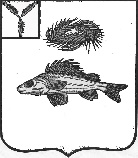   АДМИНИСТРАЦИЯНОВОКРАСНЯНСКОГО  МУНИЦИПАЛЬНОГО ОБРАЗОВАНИЯЕРШОВСКОГО МУНИЦИПАЛЬНОГО РАЙОНА САРАТОВСКОЙ ОБЛАСТИПОСТАНОВЛЕНИЕОт 04.06.2020 г.                                                                     №  17«Об утверждении плана нормотворческой деятельности администрацииНовокраснянского муниципального образования Ершовскогомуниципального района Саратовской области на 2 полугодие 2020 года»В соответствии с Федеральным законом Российской Федерации от 06.10.2003 г. №131 –ФЗ  «Об общих принципах организации местного самоуправления в Российской Федерации». В целях организации нормотворческой деятельности администрацииНовокраснянского муниципального образования»ПОСТАНОВЛЯЕТ:Утвердить план нормотворческой деятельности администрации Новокраснянского МО на второе полугодие 2020 года, согласно приложению.Настоящее постановление подлежит размещению на официальном сайте администрации Ершовского муниципального района в сети Интернет.Настоящее постановление вступает в силу со дня его принятия.Глава Новокраснянского МО                                   Е.Ю. КузнецоваПриложение к постановлению администрацииНовокраснянского МОЕршовского МРОт 04.06.2020 г. № 17СОГЛАСОВАНО:Глава Новокраснянского МО_____________ Е.Ю. КузнецоваПлан нормотворческой деятельности администрацииНовокраснянского муниципального образования на 2 полугодие 2020 года.№Наименование проектов нормативно-правовых актов, планируемых к принятиюСрок исполненияОтветственные12341.Внесение изменений и дополнений в нормативно-правовые акты администрацииНовокраснянского МОВ течение второго полугодияСпециалисты администрации2.Работа по протестам прокуратуры Ершовского района Саратовской областиВ течение второго полугодия Специалисты администрации3.Приведение муниципальных правовых актов администрации в соответствии с изменениями действующего законодательства В течение второго полугодияСпециалисты администрации4.Утверждение отчета об исполнении бюджета Новокраснянского МО за второй квартал 2020 г.Июль 2020 г.Глава Новокраснянского МО, специалисты администрации5.Внесение изменений и дополнений в программыДекабрь 2020 г.Глава Новокраснянского МО, специалисты администрации